ПРОЕКТРАБОЧАЯ ПРОГРАММА ВОСПИТАНИЯМКОУ «ВЫШЕГОРСКАЯ СОШ»Д.ВЫШЕГОР 2021г.ПОЯСНИТЕЛЬНАЯ ЗАПИСКАДанная программа воспитания направлена на решение проблем гармоничного вхождения школьников в социальный мир и налаживания ответственных взаимоотношений с окружающими их людьми. Воспитательная программа показывает, каким образом педагоги могут реализовать воспитательный потенциал их совместной с детьми деятельности. В центре программы воспитания находится личностное развитие обучающихся, формирование у них системных знаний о различных аспектах развития России и мира. Одним из результатов реализации программы школы станет приобщение обучающихся к российским традиционным духовным ценностям, правилам и нормам поведения в российском обществе. Программа призвана обеспечить достижение учащимися личностных результатов, указанных во ФГОС: формирование у обучающихся основ российской идентичности; готовность обучающихся к саморазвитию; мотивацию к познанию и обучению; ценностные установки и социально-значимые качества личности; активное участие в социально-значимой деятельности.  Данная программа воспитания показывает систему работы с детьми в школе. 1. ОСОБЕННОСТИ ОРГАНИЗУЕМОГО В ШКОЛЕ ВОСПИТАТЕЛЬНОГО ПРОЦЕССА         МКОУ «Вышегорская  СОШ»  является средней общеобразовательной школой, численность обучающихся на 1 сентября 2020 года составляет 54 человека, численность педагогического коллектива – 12 человек. Обучение ведётся с 1 по 11 класс по трем уровням образования: начальное общее образование, основное общее образование, среднее общее образование.    Школа находится в сельской местности и является социокультурным центром села. В селе действует также сельская библиотека и сельский клуб, с которыми данное учреждение широко сотрудничает, а так же с КДН и ЗП, ПДН ОВД Сафоновского района. Принимаем участие в проектах, конкурсах и мероприятиях МБУ ДО Центр детского творчества г. Сафоново ,  МБУ ДО Станция Юных натуралистов г. Сафоново, отдела по делам молодёжи АМО «Сафоновский район», комитета по образованию АМО «Сафоновский район», в проектах Российского движения школьников.     В школе функционируют отряды имени Н.А.Мельникова, «ЮИД» (отряд юных инспекторов дорожного движения). Работает школьный краеведческий уголок.    В МКОУ «Вышегорская СОШ» на основе деятельности школьного музейного уголка реализуется краеведческого образование, которое предусматривает формирование у школьников основ культуросообразного поведения, понимания особенностей региона на основе первичных представлений о его природе, истории, населении, быте, культуре; гражданской позиции, бережного отношения к памятникам истории и культуры, сохранения традиций народов, проживающих в регионе.     Обучающиеся школы осуществляют уход за местом захоронения лётчика Н.А.Мельникова.Другое приоритетное направление работы школы - экологическое образование, которое предполагает формирование воспитание основ культуры общения с природой; практическое овладение элементарными умениями и навыками экологически целесообразного поведения в природе. Процесс воспитания в МКОУ «Вышегорская СОШ» основывается на следующих принципах взаимодействия педагогов и школьников: - неукоснительное соблюдение законности и прав семьи и ребенка, соблюдения конфиденциальности информации о ребенке и семье, приоритета безопасности ребенка при нахождении в образовательной организации; - ориентир на создание в образовательной организации психологически комфортной среды для каждого ребенка и взрослого, без которой невозможно конструктивное взаимодействие школьников и педагогов;  - реализация процесса воспитания главным образом через создание в школе детско-взрослых общностей, которые бы объединяли детей и педагогов яркими и содержательными событиями, общими позитивными эмоциями и доверительными отношениями друг к другу; - организация основных совместных дел школьников и педагогов как предмета совместной заботы и взрослых, и детей; - системность, целесообразность и нешаблонность воспитания как условия его эффективности. Основными традициями воспитания в МКОУ «Вышегорская СОШ» являются следующие:  - стержнем годового цикла воспитательной работы школы являются ключевые общешкольные дела, через которые осуществляется интеграция воспитательных усилий педагогов; - важной чертой каждого ключевого дела и большинства используемых для воспитания других совместных дел педагогов и школьников является коллективная разработка, коллективное планирование, коллективное проведение и коллективный анализ их результатов;­ использование ИКТ и дистанционных образовательных технологий обучения (тесты, зачеты в электронных приложениях, мультимедийные презентации, научно-популярные  передачи, фильмы, обучающие сайты, уроки онлайн, видеолекции, онлайн-конференции и др.) - в школе создаются такие условия, при которых по мере взросления ребенка увеличивается и его роль в совместных делах (от пассивного наблюдателя до организатора); - в проведении общешкольных дел отсутствует соревновательность между классами, поощряется конструктивное межклассное и межвозрастное взаимодействие школьников, а также их социальная активность;  - педагоги школы ориентированы на формирование коллективов в рамках школьных классов, кружков, студий, секций и иных детских объединений, на установление в них доброжелательных и товарищеских взаимоотношений; - ключевой фигурой воспитания в школе является классный руководитель, реализующий по отношению к детям защитную, личностно развивающую, организационную, посредническую (в разрешении конфликтов) функции. 2. ЦЕЛЬ И ЗАДАЧИ ВОСПИТАНИЯ Современный национальный идеал личности, воспитанной в новой российской общеобразовательной школе, – это высоконравственный, творческий, компетентный гражданин России, принимающий судьбу Отечества как свою личную, осознающей ответственность за настоящее и будущее своей страны, укорененный в духовных и культурных традициях российского народа.  Исходя из этого воспитательного идеала, а также основываясь на базовых для нашего общества ценностях (таких как семья, труд, отечество, природа, мир, знания, культура, здоровье, человек) формулируется общая цель воспитания в общеобразовательной организации – личностное развитие школьников, проявляющееся: 1) в усвоении ими знаний основных норм, которые общество выработало на основе этих ценностей (то есть, в усвоении ими социально значимых знаний);  2) в развитии их позитивных отношений к этим общественным ценностям (то есть в развитии их социально значимых отношений); 3) в приобретении ими соответствующего этим ценностям опыта поведения, опыта применения сформированных знаний и отношений на практике (то есть в приобретении ими опыта осуществления социально значимых дел). Данная цель ориентирует педагогов не на обеспечение соответствия личности ребенка единому стандарту, а на обеспечение позитивной динамики развития его личности. В связи с этим важно сочетание усилий педагога по развитию личности ребенка и усилий самого ребенка по своему саморазвитию. Их сотрудничество, партнерские отношения являются важным фактором успеха в достижении цели. Конкретизация общей цели воспитания применительно к возрастным особенностям школьников позволяет выделить в ней следующие целевые приоритеты, соответствующие трем уровням общего образования: В воспитании детей младшего школьного возраста (уровень начального общего образования) таким целевым приоритетом является создание благоприятных условий для усвоения школьниками социально значимых знаний – знаний основных норм и традиций того общества, в котором они живут.  Выделение данного приоритета связано с особенностями детей младшего школьного возраста: с их потребностью самоутвердиться в своем новом социальном статусе - статусе школьника, то есть научиться соответствовать предъявляемым к носителям данного статуса нормам и принятым традициям поведения. Такого рода нормы и традиции задаются в школе педагогами и воспринимаются детьми именно как нормы и традиции поведения школьника. Знание их станет базой для развития социально значимых отношений школьников и накопления ими опыта осуществления социально значимых дел и в дальнейшем, в подростковом и юношеском возрасте.       К наиболее важным из них относятся следующие:   - быть любящим, послушным и отзывчивым сыном (дочерью), братом (сестрой), внуком (внучкой); уважать старших и заботиться о младших членах семьи; выполнять посильную для ребёнка домашнюю работу, помогая старшим; - быть трудолюбивым, следуя принципу «делу - время, потехе - час» как в учебных занятиях, так и в домашних делах, доводить начатое дело до конца; - знать и любить свою Родину – свой родной дом, двор, улицу, город, село, свою страну;  - беречь и охранять природу (ухаживать за комнатными растениями в классе или дома, заботиться о своих домашних питомцах и, по возможности, о бездомных животных в своем дворе; подкармливать птиц в морозные зимы; не засорять бытовым мусором улицы, леса, водоёмы);   - проявлять миролюбие - не затевать конфликтов и стремиться решать спорные вопросы, не прибегая к силе;  - стремиться узнавать что-то новое, проявлять любознательность, ценить знания; - быть вежливым и опрятным, скромным и приветливым; - соблюдать правила личной гигиены, режим дня, вести здоровый образ жизни;  - уметь сопереживать, проявлять сострадание к попавшим в беду; стремиться устанавливать хорошие отношения с другими людьми; уметь прощать обиды, защищать слабых, по мере возможности помогать нуждающимся в этом людям; уважительно относиться к людям иной национальной или религиозной принадлежности, иного имущественного положения, людям с ограниченными возможностями здоровья; - быть уверенным в себе, открытым и общительным, не стесняться быть в чём-то непохожим на других ребят; уметь ставить перед собой цели и проявлять инициативу, отстаивать своё мнение и действовать самостоятельно, без помощи старших.   Знание младшим школьником данных социальных норм и традиций, понимание важности следования им имеет особое значение для ребенка этого возраста, поскольку облегчает его вхождение в широкий социальный мир, в открывающуюся ему систему общественных отношений.  2. В воспитании детей подросткового возраста (уровень основного общего образования) таким приоритетом является создание благоприятных условий для развития социально значимых отношений школьников, и, прежде всего, ценностных отношений: - к семье как главной опоре в жизни человека и источнику его счастья; - к труду как основному способу достижения жизненного благополучия человека, залогу его успешного профессионального самоопределения и ощущения уверенности в завтрашнем дне;  - к своему отечеству, своей малой и большой Родине как месту, в котором человек вырос и познал первые радости и неудачи, которая завещана ему предками и которую нужно оберегать;  - к природе как источнику жизни на Земле, основе самого ее существования, нуждающейся в защите и постоянном внимании со стороны человека;  - к миру как главному принципу человеческого общежития, условию крепкой дружбы, налаживания отношений с коллегами по работе в будущем и создания благоприятного микроклимата в своей собственной семье; - к знаниям как интеллектуальному ресурсу, обеспечивающему будущее человека, как результату кропотливого, но увлекательного учебного труда;  - к культуре как духовному богатству общества и важному условию ощущения человеком полноты проживаемой жизни, которое дают ему чтение, музыка, искусство, театр, творческое самовыражение;- к здоровью как залогу долгой и активной жизни человека, его хорошего настроения и оптимистичного взгляда на мир; - к окружающим людям как безусловной и абсолютной ценности, как равноправным социальным партнерам, с которыми необходимо выстраивать доброжелательные и взаимоподдерживающие отношения, дающие человеку радость общения и позволяющие избегать чувства одиночества; - к самим себе как хозяевам своей судьбы, самоопределяющимся и самореализующимся личностям, отвечающим за свое собственное будущее.  Данный ценностный аспект человеческой жизни чрезвычайно важен для личностного развития школьника, так как именно ценности во многом определяют его жизненные цели, его поступки, его повседневную жизнь. Выделение данного приоритета в воспитании школьников, обучающихся на ступени основного общего образования, связано с особенностями детей подросткового возраста: с их стремлением утвердить себя как личность в системе отношений, свойственных взрослому миру. В этом возрасте особую значимость для детей приобретает становление их собственной жизненной позиции, собственных ценностных ориентаций. Подростковый возраст – наиболее удачный возраст для развития социально значимых отношений школьников. 3. В воспитании детей юношеского возраста (уровень среднего общего образования) таким приоритетом является создание благоприятных условий для приобретения школьниками опыта осуществления социально значимых дел. Выделение данного приоритета связано с особенностями школьников юношеского возраста: с их потребностью в жизненном самоопределении, в выборе дальнейшего жизненного пути, который открывается перед ними на пороге самостоятельной взрослой жизни. Сделать правильный выбор старшеклассникам поможет имеющийся у них реальный практический опыт, который они могут приобрести в том числе и в школе. Важно, чтобы опыт оказался социально значимым, так как именно он поможет гармоничному вхождению школьников во взрослую жизнь окружающего их общества. Это: - опыт дел, направленных на заботу о своей семье, родных и близких;  - трудовой опыт, опыт участия в производственной практике; - опыт дел, направленных на пользу своему родному городу или селу, стране в целом, опыт деятельного выражения собственной гражданской позиции;  - опыт природоохранных дел; - опыт разрешения возникающих конфликтных ситуаций в школе, дома или на улице; - опыт самостоятельного приобретения новых знаний, проведения научных исследований, опыт проектной деятельности; - опыт изучения, защиты и восстановления культурного наследия человечества, опыт создания собственных произведений культуры, опыт творческого самовыражения;  - опыт ведения здорового образа жизни и заботы о здоровье других людей;  - опыт оказания помощи окружающим, заботы о малышах или пожилых людях, волонтерский опыт; - опыт самопознания и самоанализа, опыт социально приемлемого самовыражения и самореализации. Выделение в общей цели воспитания целевых приоритетов, связанных с возрастными особенностями воспитанников, не означает игнорирования других составляющих общей цели воспитания. Приоритет — это то, чему педагогам, работающим со школьниками конкретной возрастной категории, предстоит уделять первостепенное, но не единственное внимание.  Добросовестная работа педагогов, направленная на достижение поставленной цели, позволит ребенку получить необходимые социальные навыки, которые помогут ему лучше ориентироваться в сложном мире человеческих взаимоотношений, эффективнее налаживать коммуникацию с окружающими, увереннее себя чувствовать во взаимодействии с ними, продуктивнее сотрудничать с людьми разных возрастов и разного социального положения, смелее искать и находить выходы из трудных жизненных ситуаций, осмысленнее выбирать свой жизненный путь в сложных поисках счастья для себя и окружающих его людей. Достижению поставленной цели воспитания школьников будет способствовать решение следующих основных задач:  реализовывать воспитательные возможности общешкольных ключевых дел, поддерживать традиции их коллективного планирования, организации, проведения и анализа в школьном сообществе; реализовывать потенциал классного руководства в воспитании школьников, поддерживать активное участие классных сообществ в жизни школы; вовлекать школьников в кружки, секции, клубы, студии и иные объединения, работающие по школьным программам внеурочной деятельности, реализовывать их воспитательные возможности; использовать в воспитании детей возможности школьного урока, поддерживать использование на уроках  ИКТ и дистанционных образовательных технологий обучения, обеспечивающих современные активности обучающихся (программы-тренажеры, тесты, зачеты в электронных приложениях, мультимедийные презентации, научно-популярные  передачи, фильмы, обучающие сайты, уроки онлайн, видеолекции, онлайн-конференции и др.) ;интерактивных форм занятий с учащимися; инициировать и поддерживать ученическое самоуправление – как на уровне школы, так и на уровне классных сообществ; поддерживать деятельность функционирующих на базе школы детских общественных объединений и организаций; организовывать для школьников экскурсии, экспедиции, походы и реализовывать их воспитательный потенциал; организовывать профориентационную работу со школьниками; организовать работу школьных медиа, реализовывать их воспитательный потенциал; развивать предметно-эстетическую среду школы и реализовывать ее воспитательные возможности; использовать воспитательные возможности содержания учебного предмета через демонстрацию детям примеров ответственного, гражданского поведения, проявления человеколюбия и добросердечности, перевод содержания с уровня знаний на уровень личностных смыслов, восприятие ценностей через подбор соответствующих текстов для чтения, задач для решения, проблемных ситуаций для обсуждения в классе,  анализ поступков людей, историй судеб, комментарии к происходящим в мире событиям, проведение Уроков мужества;организовать работу с семьями школьников, их родителями или законными представителями, направленную на совместное решение проблем личностного развития детей.Планомерная реализация поставленных задач позволит организовать в школе интересную и событийно насыщенную жизнь детей и педагогов, что станет эффективным способом профилактики антисоциального поведения школьников3. ВИДЫ, ФОРМЫ И СОДЕРЖАНИЕ ДЕЯТЕЛЬНОСТИ3.1. Модуль «Ключевые общешкольные дела»Ключевые дела – это главные традиционные общешкольные дела, в которых принимает участие большая часть школьников и которые обязательно планируются, готовятся, проводятся и анализируются совестно педагогами и детьми. Это не набор календарных праздников, отмечаемых в школе, а комплекс коллективных творческих дел, интересных и значимых для школьников, объединяющих их вместе с педагогами в единый коллектив. Ключевые дела обеспечивают включенность в них большого числа детей и взрослых, способствуют интенсификации их общения, ставят их в ответственную позицию к происходящему в школе. Введение ключевых дел в жизнь школы помогает преодолеть мероприятийный характер воспитания, сводящийся к набору мероприятий, организуемых педагогами для детей. Для этого в образовательной организации используются следующие формы работы На внешкольном уровне:-	социальные проекты – ежегодные совместно разрабатываемые и реализуемые школьниками и педагогами комплексы дел (экологической, патриотической, трудовой направленности), ориентированные на преобразование окружающего школу социума;- открытые дискуссионные площадки –  комплекс открытых дискуссионных площадок. - общешкольные родительские и ученические собрания, которые проводятся регулярно, в их рамках  обсуждаются насущные проблемы;- проводимые для жителей села и организуемые совместно с семьями учащихся спортивные состязания, праздники, фестивали, представления, которые открывают возможности для творческой самореализации школьников и включают их в деятельную заботу об окружающих - участие во всероссийских акциях, посвященных значимым отечественным и международным событиям (Акция «Мы помним, мы гордимся», посвященная Дню Освобождения Смоленщины и Дню Победы: благоустройство памятника Воину-освободителю, Митинг, Акции «Чистый берег», «День Земли»,  «На зарядку становись» и др.). - спортивно-оздоровительная деятельность: соревнование по волейболу между командами выпускников школы и старшеклассниками; состязания «Зарница», «Веселые старты» и т.п. с участием родителей в командах;-концерты в сельском Доме культуры с вокальными, танцевальными выступлениями школьников  в День пожилого человека, День защиты ребенка, на Масленицу, 8 Марта, 9 Мая и др.На школьном уровне:общешкольные праздники – ежегодно проводимые творческие (театрализованные, музыкальные, литературные и т.п.) дела, связанные со значимыми для детей и педагогов знаменательными датами и в которых участвуют все классы школы; (Праздник Последнего звонка, «День матери», «Осенины», «С любовью к России!», посвященный Дню героя Отечества, «Никола Зимний!», «Новогодние праздники», детско-спортивная игра «Зарница» и др.).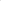 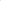 торжественные ритуалы посвящения, связанные с переходом учащихся на следующую ступень образования, символизирующие приобретение ими новых социальных статусов в школе и развивающие школьную идентичность детей: «Посвящение в первоклассники», «Прощай начальная школа», церемония вручения аттестатов;церемонии награждения (по итогам года) школьников и педагогов за активное участие в жизни школы, защиту чести школы в конкурсах, соревнованиях, олимпиадах, значительный вклад в развитие школы. Это способствует поощрению социальной активности детей, развитию позитивных межличностных отношений между педагогами и воспитанниками, формированию чувства доверия и уважения друг к другу: торжественная линейка, посвященная окончанию учебного года.На уровне классов: выбор и делегирование представителей классов в общешкольные советы дел, ответственных за подготовку общешкольных ключевых дел;  участие школьных классов в реализации общешкольных ключевых дел; проведение в рамках класса итогового анализа детьми общешкольных ключевых дел, участие представителей классов в итоговом анализе проведенных дел на уровне общешкольных советов дела.На индивидуальном уровне: вовлечение по возможности каждого ребенка в ключевые дела школы в одной из возможных для них ролей: сценаристов, постановщиков, исполнителей, ведущих, декораторов, музыкальных редакторов, корреспондентов, ответственных за костюмы и оборудование, ответственных за приглашение и встречу гостей и т.п.);индивидуальная помощь ребенку (при необходимости) в освоении навыков подготовки, проведения и анализа ключевых дел;наблюдение за поведением ребенка в ситуациях подготовки, проведения и анализа ключевых дел, за его отношениями со сверстниками, старшими и младшими школьниками, с педагогами и другими взрослыми;при необходимости коррекция поведения ребенка через частные беседы с ним, через включение его в совместную работу с другими детьми, которые могли бы стать хорошим примером для ребенка, через предложение взять в следующем ключевом деле на себя роль ответственного за тот или иной фрагмент общей работы. 3.2. Модуль «Классное руководство»Осуществляя работу с классом, педагог (классный руководитель, воспитатель, куратор, наставник, тьютор и т.п.) организует работу с коллективом класса; индивидуальную работу с учащимися вверенного ему класса; работу с учителями, преподающими в данном классе; работу с родителями учащихся или их законными представителями Работа с классным коллективом:инициирование и поддержка участия класса в общешкольных ключевых делах, оказание необходимой помощи детям в их подготовке, проведении и анализе;организация интересных и полезных для личностного развития ребенка совместных дел с учащимися вверенного ему класса (познавательной, трудовой, спортивно-оздоровительной, духовно-нравственной, творческой, профориентационной направленности), позволяющие с одной стороны, – вовлечь в них детей с самыми разными потребностями и тем самым дать им возможность самореализоваться в них, а с другой, – установить и упрочить доверительные отношения с учащимися класса, стать для них значимым взрослым, задающим образцы поведения в обществе. проведение классных часов как часов плодотворного и доверительного общения педагога и школьников, основанных на принципах уважительного отношения к личности ребенка, поддержки активной позиции каждого ребенка в беседе, предоставления школьникам возможности обсуждения и принятия решений по обсуждаемой проблеме, создания благоприятной среды для общения. сплочение коллектива класса через: игры и тренинги на сплочение и командообразование; однодневные и многодневные походы и экскурсии, организуемые классными руководителями и родителями; празднования в классе дней рождения детей, включающие в себя подготовленные ученическими микрогруппами поздравления, сюрпризы, творческие подарки и розыгрыши; регулярные внутриклассные «огоньки» и вечера, дающие каждому школьнику возможность рефлексии собственного участия в жизни класса. мотивация исполнения существующих и выработка совместно с обучающимися новых законов класса, помогающих детям освоить нормы и правила общения, которым они должны следовать в школе в рамках уклада школьной жизниИндивидуальная работа с учащимися:изучение особенностей личностного развития учащихся класса через наблюдение за поведением школьников в их повседневной жизни, в специально создаваемых педагогических ситуациях, в играх, погружающих ребенка в мир человеческих отношений, в организуемых педагогом беседах по тем или иным нравственным проблемам; результаты наблюдения сверяются с результатами бесед классного руководителя с родителями школьников, с преподающими в его классе учителями.поддержка ребенка в решении важных для него жизненных проблем (налаживание взаимоотношений с одноклассниками или учителями, выбор профессии, вуза и дальнейшего трудоустройства, успеваемость и т.п.), когда каждая проблема трансформируется классным руководителем в задачу для школьника, которую они совместно стараются решить. индивидуальная работа со школьниками класса, направленная на заполнение ими личных портфолио, в которых дети не просто фиксируют свои учебные, творческие, спортивные, личностные достижения, но и в ходе индивидуальных неформальных бесед с классным руководителем в начале каждого года планируют их, а в конце года – вместе анализируют свои успехи и неудачи. коррекция поведения ребенка через частные беседы с ним, его родителями или законными представителями, с другими учащимися класса; через включение в проводимые школьным психологом тренинги общения; через предложение взять на себя ответственность за то или иное поручение в классе.Работа с учителями, преподающими в классе:регулярные консультации классного руководителя с учителями-предметниками, направленные на формирование единства мнений и требований педагогов по ключевым вопросам воспитания, на предупреждение и разрешение конфликтов между учителями и учащимися;проведение МО классных руководителей, направленных на решение конкретных проблем класса и интеграцию воспитательных влияний на школьников;привлечение учителей к участию во внутриклассных делах, дающих педагогам возможность лучше узнавать и понимать своих учеников, увидев их в иной, отличной от учебной, обстановке;привлечение учителей к участию в родительских собраниях класса для объединения усилий в деле обучения и воспитания детей.Работа с родителями учащихся или их законными представителями:регулярное информирование родителей о школьных успехах и проблемах их детей, о жизни класса в целом;помощь родителям школьников или их законным представителям в регулировании отношений между ними, администрацией школы и учителями-предметниками; организация родительских собраний, происходящих в режиме обсуждения наиболее острых проблем обучения и воспитания школьников;создание и организация работы родительских советов классов, участвующих в управлении образовательной организацией и решении вопросов воспитания и обучения их детей;привлечение членов семей школьников к организации и проведению дел класса;организация на базе класса семейных праздников, конкурсов, соревнований, направленных на сплочение семьи и школы.3.3. Модуль «Курсы внеурочной деятельности»Воспитание на занятиях школьных курсов внеурочной деятельности осуществляется преимущественно через: вовлечение школьников в интересную и полезную для них деятельность, которая предоставит им возможность самореализоваться в ней, приобрести социально значимые знания, развить в себе важные для своего личностного развития социально значимые отношения, получить опыт участия в социально значимых делах;формирование в кружках, секциях, клубах, студиях и т.п. детско-взрослых общностей, которые могли бы объединять детей и педагогов общими позитивными эмоциями и доверительными отношениями друг к другу;создание в детских объединениях традиций, задающих их членам определенные социально значимые формы поведения;поддержку в детских объединениях школьников с ярко выраженной лидерской позицией и установкой на сохранение и поддержание накопленных социально значимых традиций; поощрение педагогами детских инициатив и детского самоуправления. Реализация воспитательного потенциала курсов внеурочной деятельности происходит в рамках следующих выбранных школьниками ее видов Познавательная деятельность. Представлена курсами внеурочной деятельности 1-4 классов. Кружок «Азбука Первоклассника», «Юный Эколог», а также отделением дополнительного образования, кружок «Английский язык для делового общения», «Немецкий язык для профессии», «В мире обществознания», которые направлены на передачу школьникам социально значимых знаний, развивающие их любознательность, позволяющие привлечь их внимание к экономическим, политическим, экологическим, гуманитарным проблемам нашего общества, формирующие их гуманистическое мировоззрение и научную картину мира.Художественное творчество. Представлена курсами внеурочной деятельности 1-4 классов, кружок «Художественный», «Умелые ручки», а также отделением дополнительного образования, которые, создающие благоприятные условия для просоциальной самореализации школьников, направленные на раскрытие их творческих способностей, формирование чувства вкуса и умения ценить прекрасное, на воспитание ценностного отношения школьников к культуре и их общее духовно-нравственное развитие. Проблемно-ценностное общение. Представлена курсами внеурочной деятельности 1-4 классов, кружок «Почемучка»,  а также отделение дополнительного образования для учащихся 9 класса «Твой выбор», которые направленны на развитие коммуникативных компетенций школьников, воспитание у них культуры общения, развитие умений слушать и слышать других, уважать чужое мнение и отстаивать свое собственное, терпимо относиться к разнообразию взглядов людей.Туристско-краеведческая деятельность. Представлена курсами внеурочной деятельности 1-4 классов, а также отделениями дополнительного образования, кружок «В мире географии», «Занимательная география»,  направленными на воспитание у школьников любви к своему краю, его истории, культуре, природе, на развитие самостоятельности и ответственности школьников, формирование у них навыков самообслуживающего труда. Спортивно-оздоровительная деятельность.Представлена курсами внеурочной деятельности 1-4 классов, а также отделениями дополнительного образования для обучающихся 1-11 классов: «Если хочешь быть здоров», «Теннис»  и т.п., направленными на физическое развитие школьников, развитие их ценностного отношения к своему здоровью, побуждение к здоровому образу жизни, воспитание силы воли, ответственности, формирование установок на защиту слабых. Трудовая деятельность. Представлена курсами внеурочной деятельности 1-4 классов, направленными на развитие творческих способностей школьников, воспитание у них трудолюбия и уважительного отношения к физическому труду.  Игровая деятельность. Профильные отряды, «Школа Юного пешехода», направленные на раскрытие творческого, умственного и физического потенциала школьников, развитие у них навыков конструктивного общения, умений работать в команде.  3.4. Модуль «Школьный урок»Реализация школьными педагогами воспитательного потенциала урока предполагает следующее:установление доверительных отношений между учителем и его учениками, способствующих позитивному восприятию учащимися требований и просьб учителя, привлечению их внимания к обсуждаемой на уроке информации, активизации их познавательной деятельности;побуждение школьников соблюдать на уроке общепринятые нормы поведения, правила общения со старшими (учителями) и сверстниками (школьниками), принципы учебной дисциплины и самоорганизации; привлечение внимания школьников к ценностному аспекту изучаемых на уроках явлений, организация их работы с получаемой на уроке социально значимой информацией – инициирование ее обсуждения, высказывания учащимися своего мнения по ее поводу, выработки своего к ней отношения; использование воспитательных возможностей содержания учебного предмета через демонстрацию детям примеров ответственного, гражданского поведения, проявления человеколюбия и добросердечности, через подбор соответствующих текстов для чтения, задач для решения, проблемных ситуаций для обсуждения в классе;применение на уроке интерактивных форм работы учащихся: интеллектуальных игр, стимулирующих познавательную мотивацию школьников; дидактического театра, где полученные на уроке знания обыгрываются в театральных постановках; дискуссий, которые дают учащимся возможность приобрести опыт ведения конструктивного диалога; групповой работы или работы в парах, которые учат школьников командной работе и взаимодействию с другими детьми;  включение в урок игровых процедур, которые помогают поддержать мотивацию детей к получению знаний, налаживанию позитивных межличностных отношений в классе, помогают установлению доброжелательной атмосферы во время урока;   организация шефства мотивированных и эрудированных учащихся над их неуспевающими одноклассниками, дающего школьникам социально значимый опыт сотрудничества и взаимной помощи;инициирование и поддержка исследовательской деятельности школьников в рамках реализации ими индивидуальных и групповых исследовательских проектов, что даст школьникам возможность приобрести навык самостоятельного решения теоретической проблемы, навык генерирования и оформления собственных идей, навык уважительного отношения к чужим идеям, оформленным в работах других исследователей, навык публичного выступления перед аудиторией, аргументирования и отстаивания своей точки зрения.3.5. Модуль «Самоуправление»Поддержка детского самоуправления в школе помогает педагогам воспитывать в детях инициативность, самостоятельность, ответственность, трудолюбие, чувство собственного достоинства, а школьникам – предоставляет широкие возможности для самовыражения и самореализации. Это то, что готовит их к взрослой жизни. Поскольку учащимся младших и подростковых классов не всегда удается самостоятельно организовать свою деятельность, детское самоуправление иногда и на время может трансформироваться (посредством введения функции педагога-куратора) в детско-взрослое самоуправление. Детское самоуправление в школе осуществляется следующим образом На уровне школы:через деятельность выборного Совета обучающихся, отряда ЮИД,  создаваемого для учета мнения школьников по вопросам управления образовательной организацией и принятия административных решений, затрагивающих их права и законные интересы;через деятельность Актива  «отряда имени Н.А.Мельникова», инициирующего и организующего проведение личностно значимых для школьников событий и ключевых дел (соревнований, конкурсов, фестивалей, капустников, флешмобов и т.п.) и по направлениям РДШ – личностное развитие, гражданская активность, военно-патриотическое направление, информационно-медийное направление;через деятельность творческих советов дела, отвечающих за проведение тех или иных конкретных мероприятий, праздников, вечеров, акций и т.п.;На уровне классов:через деятельность выборных по инициативе и предложениям учащихся класса лидеров (командиров), представляющих интересы класса в общешкольных делах и призванных координировать его работу с работой общешкольных органов самоуправления и классных руководителей;через деятельность выборных органов самоуправления, отвечающих за различные направления работы класса (каждый класс вправе сам обозначать подструктуры класса);через организацию на принципах самоуправления жизни детских групп, отправляющихся в походы, экспедиции, на экскурсии, осуществляемую через систему распределяемых среди участников ответственных должностей.На индивидуальном уровне: через вовлечение школьников в планирование, организацию, проведение и анализ общешкольных и внутриклассных дел;через реализацию школьниками, взявшими на себя соответствующую роль, функций по контролю за порядком и чистотой в классе, уходом за классной комнатой, комнатными растениями и т.п.3.6. Модуль «Детские общественные объединения»Действующее на базе школы детское общественное движение «Отряд имени Н.А.Мельникова» – это добровольное детско-юношеское объединение обучающихся  МКОУ «Вышегорская  СОШ» , созданное по инициативе детей и взрослых, объединившихся на основе общности интересов для реализации общих целей. Деятельность детского общественного движения «Отряда  имени Н.А.Мельникова» направлена на воспитание подрастающего поколения,развитие детей на основе их интересов и потребностей, а так же организацию досуга и занятости школьников. Участником может стать любой школьник старше 8 лет. Дети и родители самостоятельно принимают решение об участии в проектах.Общественное движение «Отряд имени Н.А.Мельникова»  развивает социальную направленность личности обучающегося, привлекает школьников к различным видам активности, формирует благоприятный микро- климат для детей в школе, семье, ближайшем социальном окружении.Воспитание в общественном движении «Отряд имени Н.А.Мельникова» осуществляется через направления:•	Личностное развитие – участие в городских, региональных или российских творческих конкурсах: рисунка, вокала, ораторского мастерства, дающих детям возможность получить важный для их личностного развития опыт деятельности, направленной на помощь другим людям, своей школе, обществу в целом; развить в себе такие качества как забота, уважение, умение сопереживать, умение общаться, слушать и слышать других; на популяризацию профессий направлены уроки «ПроеКТОрия»; любовь к здоровому образу жизни прививается на соревнованиях «Веселые старты», ГТО;•	Гражданская активность - волонтеры участвуют в мероприятиях, посвященных Победе и другим событиям, отправляются в социальные и экологические рейды и десанты; оказывают посильную помощь пожилым людям; осуществляют совместную работу с учреждениями социальной сферы (проведение культурно-просветительских и развлекательных мероприятий для посетителей этих учреждений, помощь в благоустройстве территории данных учреждений и т.п.), дающих ребенку возможность получить социально значимый опыт гражданского поведения.	Военно-патриотическое направление – деятельность отрядов юных инспекторов дорожного движения и т. д.	Информационно-медийное направление - объединяет ребят, участвующих в работе школьных редакций; создании и поддержке интернет-странички школы  в соц. сетях, в рамках Всероссийской медиа-школы они учатся собирать фотоматериалы, вести блоги и сообщества в соц. сетях.Основными формами деятельности членов  детского движения являются:участие в днях единых действий и в совместных социально значимых мероприятиях;участие лидеров детской организации в ежегодном слёте Районного Союза Детских Школьных Организаций «Созвездие»;коллективно-творческая деятельность, забота о старших и младших;информационно-просветительские мероприятия;разработка и поддержка инициативных проектов обучающихся.3.7 Модуль «Профориентация»Совместная деятельность педагогов и школьников по направлению «профориентация» включает в себя профессиональное просвещение школьников; диагностику и консультирование по проблемам профориентации, организацию профессиональных проб школьников. Задача совместной деятельности педагога и ребенка – подготовить школьника к осознанному выбору своей будущей профессиональной деятельности.Создавая профориентационно значимые проблемные ситуации, формирующие готовность школьника к выбору, педагог актуализирует его профессиональное самоопределение, позитивный взгляд на труд в постиндустриальном мире, охватывающий не только профессиональную, но и вне профессиональную составляющие такой деятельности.Эта работа осуществляется через:профориентационные часы общения, направленные на подготовку школьника к осознанному планированию и реализации своего профессионального будущего;профориентационные игры: симуляции, деловые игры, квесты, решение кейсов (ситуаций, в которых необходимо принять решение, занять определенную позицию), расширяющие знания школьников о типах профессий, о способах выбора профессий, о достоинствах и недостатках той или иной интересной школьникам профессиональной деятельности;экскурсии на предприятия, дающие школьникам начальные представления о существующих профессиях и условиях работы людей, представляющих эти профессии;посещение профориентационных выставок, ярмарок профессий, тематических профориентационных парков;совместное с педагогами изучение интернет ресурсов, посвященных выбору профессий, прохождение профориентационного онлайн-тестирования, прохождение онлайн курсов по интересующим профессиям и направлениям образования;участие в работе всероссийских профориентационных проектов, созданных в сети интернет: просмотр лекций, решение учебно-тренировочных задач, участие в мастер-классах, посещение открытых уроков («Проектория»);освоение школьниками основ профессии в рамках различных курсов по выбору, включенных в основную образовательную программу школы, или в рамках курсов дополнительного образования.Профориентационная работа в МКОУ «Вышегорская СОШ» опирается на следующие принципы: систематичность и преемственность профориентации (от начальной – к старшей школе); дифференцированный и индивидуальный подход к обучающимся в зависимости от возраста и уровня сформированности их интересов, от различий в ценностных ориентациях и жизненных планах; оптимальное сочетание массовых, групповых и индивидуальных форм профориентационной работы с обучающимися и родителями (законными представителями); взаимосвязь школы, семьи, профессиональных учебных заведений.3.8. Модуль «Школьные медиа»Цель школьных медиа (совместно создаваемых школьниками и педагогами средств распространения текстовой, аудио и видеоинформации) – развитие коммуникативной культуры школьников, формирование навыков общения и сотрудничества, поддержка творческой самореализации учащихся. Воспитательный потенциал школьных медиа реализуется в рамках следующих видов и форм деятельности:разновозрастный редакционный совет подростков, старшеклассников и консультирующих их взрослых, целью которого является освещение (через школьное сообщество в социальной сети ВК) наиболее интересных моментов жизни школы, популяризация общешкольных ключевых дел, мероприятий, кружков, секций, деятельности органов ученического самоуправления; размещение созданных детьми рассказов, стихов, сказок, репортажей;участие школьников в конкурсах школьных медиа.школьная	Интернет-группа	–	«МКОУ Вышегорская СОШ» сообщество	обучающихся	и	педагогов, поддерживающее Интернет-сайт школы и соответствующую группу в социальных сетях с целью освещения деятельности образовательной организации в информационном пространстве, привлечения внимания общественности к образовательной организации, информационного продвижения ценностей школы и организации виртуальной диалоговой площадки, на которой детьми, учителями и родителями (законными представителями) могли бы открыто обсуждаться значимые для школы вопросы.3.9. Модуль «Организация предметно-эстетической среды»Окружающая ребенка предметно-эстетическая среда МКОУ «Вышегорская СОШ» при условии ее грамотной организации, обогащает внутренний мир обучающегося, способствует формированию у него чувства вкуса и стиля, создает атмосферу психологического комфорта, поднимает настроение, предупреждает стрессовые ситуации, способствует позитивному восприятию ребенком школы.Воспитывающее влияние на ребенка осуществляется через такие формы работы с предметно-эстетической средой школы как:оформление интерьера школьных помещений и их периодическая переориентация, которая может служить хорошим средством разрушения негативных установок школьников на учебные и вне учебные занятия;размещение на стенах образовательной организации регулярно сменяемых экспозиций: творческих работ школьников, позволяющих им реализовать свой творческий потенциал, картин определенного художественного стиля, знакомящего школьников с разнообразием эстетического осмысления мира; фотоотчетов об интересных событиях, происходящих в образовательной организации (проведенных ключевых делах, интересных экскурсиях, походах, встречах с интересными людьми ит.п.);озеленение пришкольной территории, разбивка клумб, аллей, оборудование спортивных и игровых площадок, доступных и приспособленных для обучающихся разных возрастных категорий, оздоровительно-рекреационных зон, позволяющих разделить свободное пространство образовательной организации на зоны активного и тихого отдыха;благоустройство классных кабинетов, осуществляемое классными руководителями вместе с обучающимися своих классов, позволяющее им проявить свои фантазию и творческие способности и создающее повод для длительного общения классного руководителя со своими детьми;событийный дизайн – оформление пространства проведения конкретных событий образовательной организации (праздников, церемоний, торжественных линеек, творческих вечеров, выставок, собраний, конференций и т. п.);совместная с детьми разработка, создание и популяризация особой школьной символики (флаг школы, гимн школы, эмблема школы, логотип, элементы школьного костюма и т.п.), используемой в рамках образовательной организации, как в повседневности, так и в торжественные моменты жизни – во время праздников, торжественных церемоний, ключевых общешкольных дел и иных происходящих в жизни организации знаковых событий;регулярная организация и проведение конкурсов творческих проектов по благоустройству различных участков пришкольной территории;акцентирование внимания обучающихся посредством элементов предметно-эстетической среды (стенды, плакаты, инсталляции) на важных для воспитания ценностях образовательной организации, ее традициях, правилах.Модуль «Работа с родителями»Работа с родителями или законными представителями школьников осуществляется для более эффективного достижения цели воспитания, которое обеспечивается согласованием позиций семьи и школы в данном вопросе. Работа с родителями или законными представителями школьников осуществляется в рамках следующих видов и форм деятельности: На школьном уровне: Общешкольный  родительский комитет, участвующий в управлении школой и решении вопросов воспитания и социализации их детей;общешкольные родительские собрания, происходящие в режиме обсуждения наиболее острых проблем обучения и воспитания школьников;     педагогическое просвещение родителей по вопросам воспитания детей, в ходе которого  родители  получают  рекомендации классных руководителей и обмениваются собственным творческим опытом и находками в деле воспитания детей;  взаимодействие с родителями посредством школьного сайта: размещается  информация, предусматривающая ознакомление родителей, школьные новости  На индивидуальном уровне:обращение к специалистам по запросу родителей для решения острых конфликтных ситуаций;участие родителей в педагогических консилиумах, собираемых в случае возникновения острых проблем, связанных с обучением и воспитанием конкретного ребенка;помощь со стороны родителей в подготовке и проведении общешкольных и внутриклассных мероприятий воспитательной направленности;индивидуальное консультирование c целью координации воспитательных усилий педагогов и родителей.4. АНАЛИЗ ВОСПИТАТЕЛЬНОГО ПРОЦЕССААнализ организуемого в школе воспитательного процесса проводится с целью выявления основных проблем школьного воспитания и последующего их решения.  Анализ осуществляется ежегодно силами экспертов самой образовательной организации с привлечением (при необходимости и по решению администрации образовательной организации) внешних экспертов.  Основными принципами, на основе которых осуществляется анализ воспитательного процесса в школе, являются: - принцип гуманистической направленности осуществляемого анализа, ориентирующий экспертов на уважительное отношение как к воспитанникам, так и к педагогам, реализующим воспитательный процесс;  - принцип приоритета анализа сущностных сторон воспитания, ориентирующий экспертов на изучение не количественных его показателей, а качественных – таких как содержание и разнообразие деятельности, характер общения и отношений между школьниками и педагогами;   - принцип развивающего характера осуществляемого анализа, ориентирующий экспертов на использование его результатов для совершенствования воспитательной деятельности педагогов: грамотной постановки ими цели и задач воспитания, умелого планирования своей воспитательной работы, адекватного подбора видов, форм и содержания их совместной с детьми деятельности; - принцип разделенной ответственности за результаты личностного развития школьников, ориентирующий экспертов на понимание того, что личностное развитие школьников – это результат как социального воспитания (в котором школа участвует наряду с другими социальными институтами), так и стихийной социализации и саморазвития детей. Основными направлениями анализа организуемого в школе воспитательного процесса являются следующие:  1. Вовлечённость детей и взрослых в организацию и проведение ключевых дел, которые способствуют  интенсификации  общения и ставят их в ответственную позицию к происходящему в школе. Уровень занятости учащихся во внеурочную деятельность (кружки, секции, курсы внеурочной деятельности). 2. Воспитательная  деятельность педагогов (испытывают ли педагоги затруднения в определении цели и задач своей воспитательной деятельности; испытывают ли они проблемы с реализацией воспитательного потенциала их совместной с детьми деятельности; доброжелателен ли стиль их общения со школьниками; складываются ли у них доверительные отношения со школьниками; являются ли они для своих воспитанников значимыми взрослыми людьми?)  3. Ресурсное обеспечение воспитательного процесса в образовательной организации (в каких материальных, информационных ресурсах, необходимых для организации воспитательного процесса, особенно нуждается школа – с учётом ее реальных возможностей; какие имеющиеся у школы ресурсы используются недостаточно; какие нуждаются в обновлении?) 4. Работа с родителями или законными представителями школьников ( формы и методы работы, виды деятельности) как одно из направлений  более эффективного достижения цели воспитания. 5. Результаты воспитания, социализации и саморазвития школьников (какова динамика личностного развития школьников каждого класса; какие прежде существовавшие проблемы личностного развития школьников удалось решить; какие проблемы решить не удалось и почему; какие новые проблемы появились, над чем далее предстоит работать?) Итогом анализа организуемого в школе воспитательного процесса является перечень выявленных проблем, над которыми предстоит работать педагогическому коллективу, и проект направленных на это управленческих решений.календарный  План воспитательной  работы школы на 2021-2022 учебный год (НОО)календарный  План воспитательной  работы школы на 2021-2022 учебный год (ООО)календарный  План воспитательной  работы школы на 2021-2022 учебный год (СОО)Ключевые общешкольные  делаКлючевые общешкольные  делаКлючевые общешкольные  делаКлючевые общешкольные  делаКлючевые общешкольные  делаДелаКласс ОриентировочноевремяпроведенияОтветственные Торжественная линейка «Первый звонок» Тематический урок1-4сентябрьЗаместитель директора по ВР, старший вожатый, классные руководителиМероприятия месячников безопасности  и гражданской защиты детей (по профилактике ДДТТ, пожарной безопасности, экстремизма, терроризма, разработка   схемы-маршрута «Дом-школа-дом», учебно-тренировочная  эвакуация учащихся из здания)1-4сентябрьЗаместитель директора по ВР, старший вожатый, учитель ОБЖ, классные руководители«Посвящение в первоклассники».1-4сентябрьУчителя начальных классовОсенний День Здоровья1-4сентябрьУчителя начальных классовДекада правовых знаний: тематические викторины, встречи с инспектором ПДН, творческие конкурсы. Единый день профилактики правонарушений и деструктивного поведенияоктябрьЗаместитель директора по ВР, классные руководители, социальный педагогДень учителя в школе. Поздравление учителей.1-4октябрьЗаместитель директора по ВР , детско -родительский активФестиваль творчества «Осенний калейдоскоп», конкурс рисунков и поделок.1-4октябрьзаместитель директора по ВР, старший вожатый, классные руководителиПрезидентские состязания по ОФП1-4октябрьУчитель физкультуры, классные руководителиПраздничный концерт, посвященный Дню Матери1-4ноябрьЗаместитель директора по ВР, старший вожатый, классные руководителиДень правовой защиты детей.  Анкетирование учащихся на случай нарушения их прав и свобод в школе и семье.1-4ноябрьЗаместитель директора по ВР, социальный педагогНовогодний марафон1-4декабрьЗаместитель директора по ВР, классные руководители, детско – родительский активПамятные мероприятия, посвященные Дню снятия блокады Ленинграда1-4январьКлассные руководители,Месячник гражданскопатриотического воспитания:Организация и проведение смотра строя и песни «Солдат - всегда солдат!»1-4февральЗаместитель директора по ВР, классные руководители, учитель физкультуры, учитель ОБЖ.Мероприятия, посвящённые Международному Женскому Дню.1-4мартЗаместитель директора по ВР, классные руководители.Тематическая неделя «Космос без границ»1-4апрельЗаместитель директора по ВР, классные руководители.День здоровья - спортивно-оздоровительный квест.1-4апрельЗаместитель директора по ВР, классные руководители, учитель физкультуры.Тематическая неделя, посвященная Дню Победы:-акция «Бессмертный полк»;-митинг у памятника;-концерт в ДК;-минута Памяти у памятного места;-субботники по уборке памятных мест.1-4майЗаместитель директора по ВР, старший вожатый, классные руководители, учитель ОБЖ.Торжественная линейка «Последний звонок»1-4майЗаместитель директора по ВР, старший вожатый, классные руководители,Выпускной «Прощай начальная школа»1-4майУчителя начальных классовКурсы внеурочной деятельности (согласно плана внеурочной деятельности)Курсы внеурочной деятельности (согласно плана внеурочной деятельности)Курсы внеурочной деятельности (согласно плана внеурочной деятельности)Курсы внеурочной деятельности (согласно плана внеурочной деятельности)СамоуправлениеСамоуправлениеСамоуправлениеСамоуправлениеДела, события, мероприятияКлассывремя проведенияОтветственныеВыборы лидеров, активов классов, распределение обязанностей.1-4сентябрьСтарший вожатый, классные руководителиРабота в соответствии с обязанностями1-4В течение годаКлассные руководителиОтчет перед классом о проведенной работе1-4майКлассные руководителиПрофориентацияПрофориентацияПрофориентацияПрофориентацияДела, события, мероприятияКлассывремя проведенияОтветственныеПроведение классных часов: «Профессии наших родителей», «Моя мечта о будущей профессии»1-4В течение годаКлассные руководителиВыставки рисунков «Профессии моей семьи»1-4Март Классные руководителиЗнакомство с профессиями на уроке1-4В течение годаКлассные руководителиШкольные медиаШкольные медиаШкольные медиаШкольные медиаФото- и видеосьемка классных мероприятийв течение годаКлассные руководителиЭкскурсии, походыЭкскурсии, походыЭкскурсии, походыЭкскурсии, походыЭкскурсии в школьный музейный уголок1-4в течение годаРуководитель музейного уголкаЭкскурсия «Наша школа»1-4сентябрьКлассные руководителиПосещение учреждений культурытеатры и кинотеатры- выставки1-4в течение годаКлассные руководителиСезонные экскурсии в природу1-4в течение годаКлассные руководителиОрганизация предметно-эстетической средыОрганизация предметно-эстетической средыОрганизация предметно-эстетической средыОрганизация предметно-эстетической средыВыставки творческих работ, обучающихся посвященные образовательным и памятным событиям1-4в течение годаЗаместитель директора по ВР, старший вожатый,Оформление стенда «Уголок нашего класса»1-4сентябрьКлассные руководителиТрудовые десанты по уборке территории школы1-4В течение годаКлассные руководителиТрудовой десант по уборке памятника1-4Сентябрь, апрельКлассные руководителиРабота с родителямиРабота с родителямиРабота с родителямиРабота с родителямиУчастие родителей в проведении общешкольных, классных мероприятий.1-4В течение годаЗаместитель директора по ВР, классные руководителиОбщешкольное родительское собрание1-4Октябрь, мартДиректор школыПроведение классных родительских собраний1-4По плану классных руководителейКлассные руководителиИнформационное оповещение через школьный сайт1-4Заместитель директора по ВР, классные руководителиРабота Совета профилактики с неблагополучными  семьями  по вопросам воспитания, обучения детей1-4По плану СоветаПредседатель СоветаИндивидуальная работа с родителями1-4В течение годаКлассные руководителиКлассное руководство(согласно индивидуальным по планам работыклассных руководителей)Классное руководство(согласно индивидуальным по планам работыклассных руководителей)Классное руководство(согласно индивидуальным по планам работыклассных руководителей)Классное руководство(согласно индивидуальным по планам работыклассных руководителей)Школьный урок(согласно учебным планам работы учителей-предметников)Школьный урок(согласно учебным планам работы учителей-предметников)Школьный урок(согласно учебным планам работы учителей-предметников)Школьный урок(согласно учебным планам работы учителей-предметников)Ключевые общешкольные делаКлючевые общешкольные делаКлючевые общешкольные делаКлючевые общешкольные делаДела, события, мероприятияКлассОриентировочноевремяпроведенияОтветственныеТоржественная линейка «Первый звонок» Тематический урок5-9сентябрьЗаместитель директора по ВР, старший вожатый, классные руководителиМероприятия месячников безопасности  и гражданской защиты детей (по профилактике ДДТТ, пожарной безопасности, экстремизма, терроризма, разработка   схемы-маршрута «Дом-школа-дом», учебно-тренировочная  эвакуация учащихся из здания)5-9сентябрьЗаместитель директора по ВР, старший вожатый, учитель ОБЖ, классные руководителиОсенний День Здоровья5-9сентябрьУчителя начальных классовЕдиный урок безопасности в сети Интернет5-9октябрьУчитель информатикиДекада правовых знаний: тематические викторины, встречи с инспектором ПДН, творческие конкурсы. Единый день профилактики правонарушений и деструктивного поведения5-9октябрьЗаместитель директора по ВР, классные руководители, социальный педагогДень учителя в школе. Поздравление учителей.5-9октябрьЗаместитель директора по ВР , детско -родительский активФестиваль творчества «Осенний калейдоскоп», конкурс рисунков и поделок.5-9октябрьЗаместитель директора по ВР, старший вожатый, классные руководителиПрезидентские состязания по ОФП5-9октябрьУчитель физкультуры, классные руководителиПраздничный концерт, посвященный Дню Матери5-9ноябрьЗаместитель директора по ВР, старший вожатый, классные руководителиДень правовой защиты детей.  Анкетирование учащихся на случай нарушения их прав и свобод в школе и семье.5-9ноябрьЗаместитель директора по ВР, социальный педагогУчастие во Всероссийской акции «Спорт- альтернатива пагубным привычкам»5-9декабрьЗаместитель директора по ВР, старший вожатый, классные руководителиНовогодний марафон5-9декабрьЗаместитель директора по ВР, классные руководители, детско – родительский активПамятные мероприятия, посвященные Дню снятия блокады Ленинграда5-9январьКлассные руководители,Месячник гражданскопатриотического воспитания:День памяти о россиянах, исполнивших служебный долг за пределами Отечества,Уроки Мужества5-9февральЗаместитель директора по ВР, классные руководители, учитель физкультуры, учитель ОБЖ.Мероприятия, посвящённые Международному Женскому Дню.5-9мартЗаместитель директора по ВР, классные руководители.Тематическая неделя «Космос без границ»5-9апрельЗаместитель директора по ВР, классные руководители.Мероприятия месячника ЗОЖ День здоровья.5-9апрельЗаместитель директора по ВР, классные руководители, учитель физкультуры.Тематическая неделя, посвященная Дню Победы:-акция «Бессмертный полк»;-митинг у памятника;-концерт в ДК;-минута Памяти у памятного места;-субботники по уборке памятных мест.5-9майЗаместитель директора по ВР, старший вожатый, классные руководители, учитель ОБЖ.Торжественная линейка «Последний звонок»5-9майЗаместитель директора по ВР, старший вожатый, классные руководители,Курсы внеурочной деятельности (согласно плана)Курсы внеурочной деятельности (согласно плана)Курсы внеурочной деятельности (согласно плана)Курсы внеурочной деятельности (согласно плана)СамоуправлениеСамоуправлениеСамоуправлениеСамоуправлениеВыборы лидеров, активов классов, распределение обязанностей.5-9сентябрьСтарший вожатый, классные руководителиОбщешкольное выборное собрание учащихся: выдвижение кандидатур от классов в  Совет старшеклассников школы, голосование и т.п.сентябрьЗаместитель директора по ВР, старший вожатый,Работа в соответствии с обязанностями5-9В течение годаКлассные руководителиЗаседание активов классов5-91 раз в месяцКлассные руководителиОбщешкольное отчетное собрание учащихся:  отчеты членов Совета обучающихся школы о проделанной работе. Подведение итогов работы за год5-9Май Заместитель директора по ВР, старший вожатый,ПрофориентацияПрофориентацияПрофориентацияПрофориентацияУчастие в Едином дне профессионального самоопределенияклассные часы «Выбирая профессию - выбираешьбудущее»викторина «Мир профессий»тренинговые занятия «Выбор профессии»конкурс коллажей «Профессии прошлого, профессии будущего»8-9СогласнопланупроведенияЗаместитель директора по ВР, Классные руководителиУчастие в онлайн уроках «Проектория»5-9ЕжемесячноЗаместитель директора по ВР, классные руководителиУчастие в вебинарах по финансовой грамотности8-9Ежемесячно Заместитель директора по ВР, классные руководители.Квест-игра «Путешествие в мир профессий»5-7ОктябрьЗаместитель директора по ВР, классные руководители.Школьные медиаШкольные медиаШкольные медиаШкольные медиаФото- и видеосьемка классных мероприятий5-9в течение года Классные руководителиЭкскурсии, походыЭкскурсии, походыЭкскурсии, походыЭкскурсии, походыПосещение концертов в Доме культуры поселка5-9В течение годаКлассные руководители , родительский активПоездки на представления в драматический театр, на киносеансы- в кинотеатр5-9По плану классного руководителяКлассные руководителиЭкскурсия в школьный музейный уголок «Наш земляк Борисов А.М. – герой Советского Союза»   5-9майРуководитель школьного музейного уголкаСезонные экскурсии в природу5-7В течение годаКлассные руководителиОрганизация предметно-эстетической средыОрганизация предметно-эстетической средыОрганизация предметно-эстетической средыОрганизация предметно-эстетической средыВыставки творческих работ, обучающихся посвященные образовательным и памятным событиям5-7в течение годаЗаместитель директора по ВР, старший вожатый,Оформление стенда «Уголок нашего класса»5-7сентябрьКлассные руководителиТрудовые десанты по уборке территории школы5-7В течение годаКлассные руководителиТрудовой десант по уборке памятника5-7Сентябрь, апрельКлассные руководителиРабота с родителямиРабота с родителямиРабота с родителямиРабота с родителямиУчастие родителей в проведении общешкольных, классных мероприятий.5-7В течение годаЗаместитель директора по ВР, классные руководителиОбщешкольное родительское собрание5-7Октябрь, мартДиректор школыПроведение классных родительских собраний5-7По плану классных руководителейКлассные руководителиИнформационное оповещение через школьный сайт5-7Заместитель директора по ВР, классные руководителиРабота Совета профилактики с неблагополучными  семьями  по вопросам воспитания, обучения детей5-7По плану СоветаПредседатель СоветаИндивидуальная работа с родителями5-7В течение годаКлассные руководителиКлассное руководство(согласно индивидуальным по планам работыклассных руководителей)Классное руководство(согласно индивидуальным по планам работыклассных руководителей)Классное руководство(согласно индивидуальным по планам работыклассных руководителей)Классное руководство(согласно индивидуальным по планам работыклассных руководителей)Школьный урок(согласно учебным планам работы учителей-предметников)Школьный урок(согласно учебным планам работы учителей-предметников)Школьный урок(согласно учебным планам работы учителей-предметников)Школьный урок(согласно учебным планам работы учителей-предметников)Ключевые общешкольные  делаКлючевые общешкольные  делаКлючевые общешкольные  делаКлючевые общешкольные  делаДелаКлассОриентировочноевремяпроведенияОтветственные Торжественная линейка «Первый звонок» Тематический урок10-11сентябрьЗаместитель директора по ВР, старший вожатый, классные руководителиМероприятия месячников безопасности  и гражданской защиты детей (по профилактике ДДТТ, пожарной безопасности, экстремизма, терроризма, разработка   схемы-маршрута «Дом-школа-дом», учебно-тренировочная  эвакуация учащихся из здания)10-11сентябрьЗаместитель директора по ВР, старший вожатый, учитель ОБЖ, классные руководителиОсенний День Здоровья10-11сентябрьУчителя начальных классовДекада правовых знаний: тематические викторины, встречи с инспектором ПДН, творческие конкурсы. Единый день профилактики правонарушений и деструктивного поведенияоктябрьЗаместитель директора по ВР, классные руководители, социальный педагогДень учителя в школе. Поздравление учителей.10-11октябрьЗаместитель директора по ВР , детско -родительский активФестиваль творчества «Осенний калейдоскоп», конкурс рисунков и поделок.10-11октябрьЗаместитель директора по ВР, старший вожатый, классные руководителиЕдиный урок безопасности в сети Интернет10-11октябрьУчитель информатикиПрезидентские состязания по ОФП10-11октябрьУчитель физкультуры, классные руководителиПраздничный концерт, посвященный Дню Матери10-11ноябрьЗаместитель директора по ВР, старший вожатый, классные руководителиДень правовой защиты детей.  Анкетирование учащихся на случай нарушения их прав и свобод в школе и семье.10-11ноябрьЗаместитель директора по ВР, социальный педагогУчастие во Всероссийской акции «Спорт- альтернативапагубным привычкам»10-11декабрьзаместитель директора, учителя физкультуры, классные руководителиНовогодний марафон10-11декабрьЗаместитель директора по ВР, классные руководители, детско – родительский активПамятные мероприятия, посвященные Дню снятия блокады Ленинграда10-11январьКлассные руководители,Месячник гражданскопатриотического воспитания:День памяти о россиянах, исполнивших служебный долг за пределами Отечества,Уроки Мужества10-11февральЗаместитель директора по ВР, классные руководители, учитель физкультуры, учитель ОБЖ.Мероприятия, посвящённые Международному Женскому Дню.10-11мартЗаместитель директора по ВР, классные руководители.Тематическая неделя «Космос без границ»10-11апрельЗаместитель директора по ВР, классные руководители.День здоровья - спортивно-оздоровительный квест.10-11апрельЗаместитель директора по ВР, классные руководители, учитель физкультуры.Тематическая неделя, посвященная Дню Победы:-акция «Бессмертный полк»;-митинг у памятника;-концерт в ДК;-минута Памяти у памятного места;-субботники по уборке памятных мест.10-11майЗаместитель директора по ВР, старший вожатый, классные руководители, учитель ОБЖ.Торжественная линейка «Последний звонок»10-11майЗаместитель директора по ВР, старший вожатый, классные руководители,Торжественное вручение аттестатов.11июньЗаместитель директора по ВР, классный руководитель 11 класса.Курсы внеурочной деятельности (согласно плана внеурочной деятельности)Курсы внеурочной деятельности (согласно плана внеурочной деятельности)Курсы внеурочной деятельности (согласно плана внеурочной деятельности)Курсы внеурочной деятельности (согласно плана внеурочной деятельности)СамоуправлениеСамоуправлениеСамоуправлениеСамоуправлениеДела, события, мероприятияКлассы Ориентировочноевремя проведенияОтветственныеВыборы лидеров, активов  классов, распределение обязанностей.10-11сентябрьКлассные руководителиОбщешкольное выборное собрание учащихся: выдвижение кандидатур от классов в  Совет обучающихся школы, голосование и т.п.10-11сентябрьЗаместитель директора по ВРКонкурс «Лучший ученический класс»10-11В течение годаЗаместитель директора по ВРРабота в соответствии с обязанностями10-11В течение годаКлассные руководителиОтчет перед классом о проведенной работе10-11майКлассные руководителиОбщешкольное отчетное собрание учащихся:  отчеты членов Совета обучающихся школы о проделанной работе. Подведение итогов работы за год10-11майЗаместитель директора по ВРПрофориентацияПрофориентацияПрофориентацияПрофориентацияУчастие в Едином дне профессионального самоопределенияклассные часы «Выбирая профессию - выбираешьбудущее»викторина «Мир профессий»тренинговые занятия «Выбор профессии»конкурс коллажей «Профессии прошлого, профессии будущего»10-11СогласнопланупроведенияЗаместитель директора по ВР, Классные руководителиУчастие в онлайн уроках «Проектория»10-11ЕжемесячноЗаместитель директора по ВР, классные руководителиУчастие в вебинарах по финансовой грамотности10-11ЕжемесячноЗаместитель директора по ВР, классные руководители.Квест-игра «Путешествие в мир профессий»10-11ОктябрьЗаместитель директора по ВР, классные руководители.Школьные медиаШкольные медиаШкольные медиаШкольные медиаФото- и видеосьемка классных мероприятий10-11в течение годаКлассные руководителиЭкскурсии, походыЭкскурсии, походыЭкскурсии, походыЭкскурсии, походыЭкскурсии в школьный музейный уголок10-11в течение годаРуководитель музейного уголкаЭкскурсия «Наша школа»10-11сентябрьКлассные руководителиПосещение учреждений культурытеатры и кинотеатры- выставки10-11в течение годаКлассные руководителиСезонные экскурсии в природу10-11в течение годаКлассные руководителиОрганизация предметно-эстетической средыОрганизация предметно-эстетической средыОрганизация предметно-эстетической средыОрганизация предметно-эстетической средыВыставки творческих работ, обучающихся посвященные образовательным и памятным событиям10-11в течение годаЗаместитель директора по ВР, старший вожатый,Оформление стенда «Уголок нашего класса»10-11сентябрьКлассные руководителиТрудовые десанты по уборке территории школы10-11В течение годаКлассные руководителиТрудовой десант по уборке памятника10-11Сентябрь, апрельКлассные руководителиРабота с родителямиРабота с родителямиРабота с родителямиРабота с родителямиУчастие родителей в проведении общешкольных, классных мероприятий.10-11В течение годаЗаместитель директора по ВР, классные руководителиОбщешкольное родительское собрание10-11Октябрь, мартДиректор школыПроведение классных родительских собраний10-11По плану классных руководителейКлассные руководителиИнформационное оповещение через школьный сайт10-11Заместитель директора по ВР, классные руководителиРабота Совета профилактики с неблагополучными  семьями  по вопросам воспитания, обучения детей10-11По плану СоветаПредседатель СоветаИндивидуальная работа с родителями10-11В течение годаКлассные руководителиКлассное руководство(согласно индивидуальным по планам работыклассных руководителей)Классное руководство(согласно индивидуальным по планам работыклассных руководителей)Классное руководство(согласно индивидуальным по планам работыклассных руководителей)Классное руководство(согласно индивидуальным по планам работыклассных руководителей)Школьный урок(согласно учебным планам работы учителей-предметников)Школьный урок(согласно учебным планам работы учителей-предметников)Школьный урок(согласно учебным планам работы учителей-предметников)Школьный урок(согласно учебным планам работы учителей-предметников)